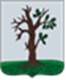 Российская ФедерацияБРЯНСКАЯ ОБЛАСТЬСОВЕТ НАРОДНЫХ ДЕПУТАТОВ СТАРОДУБСКОГО МУНИЦИПАЛЬНОГО ОКРУГАРЕШЕНИЕот  25.07.2022г. № 246 г.СтародубОб итогах оперативно - служебной деятельности МО МВД России «Стародубский»за 6 месяцев 2022 года на территории Стародубского муниципального округа         Заслушав и обсудив отчет начальника  МО МВД России «Стародубский» «Об итогах оперативно - служебной деятельности МО МВД России «Стародубский» за 6 месяцев 2022 года на территории Стародубского муниципального округа»  М. И. Тагунца, Совет народных депутатов решил:Отчет начальника  МО МВД России «Стародубский» «Об итогах оперативно - служебной деятельности МО МВД России «Стародубский» за 6 месяцев 2022 года на территории Стародубского муниципального округа» М. И. Тагунца принять к сведению (Приложение №1).Настоящее решение вступает в силу с момента его официального опубликования.Заместитель председателя Совета народных депутатов  Стародубского муниципального округа                                        И.Н.Козин                                                                Приложение №1                                                                                       к решению Совета народных                                                                                        депутатов Стародубского                                                                             муниципального округа                                                                  Брянской области                                                                               №246 от     25.07.2022гОб итогах оперативно - служебной деятельности МО МВД России «Стародубский» за 6 месяцев 2022 года на территории Стародубского муниципального округаВ течение 6 месяцев 2022 года основные усилия МО МВД России «Стародубский» были направлены на организацию работы по предупреждению, раскрытию и расследованию преступлений всех видов, усилению противодействия терроризму, политическому и религиозному экстремизму, борьбе с коррупционными проявлениями, укреплению учетно-регистрационной дисциплины. Сегодня, подводя итоги нашей работы за 6 месяцев 2022 года, мы должны объективно оценить как достигнутые успехи, так и недоработки, критически проанализировать причины наших просчетов, чтобы на основе анализа и с учетом складывающейся в районе криминогенной обстановки, выработать меры по корректировке усилий в обеспечении и сохранении правопорядка во втором полугодии 2022 году.В целях выявления и раскрытия отдельных видов преступлений, установления лиц, их совершивших, на обслуживаемых территориях был проведен ряд оперативно-профилактических мероприятий, реализация которых оказала положительное воздействие и позволила контролировать оперативную обстановку.В истекшем периоде не было допущено массовых беспорядков, групповых хулиганств, несанкционированных протестных акций, а также преступлений экстремистского характера.Определяющая роль при оценке эффективности работы полиции отводилась доверию граждан, формированию позитивного общественного мнения о служебной деятельности полиции, в том числе и через средства массовой информации.В районной газете: «Стародубский вестник», а также в областной правовой газете «По горячим следам» опубликовано 25 материалов правоохранительной направленности.В сети интернет функционирует официальный сайт МО МВД России «Стародубский», на котором размещается информация о деятельности межмуниципального отдела. Работает в ежедневном режиме интернет-приемная начальника межмуниципального отдела для приема заявлений и сообщений от граждан по электронной почте. Организована круглосуточная работа «телефона доверия».	Доложу о состоянии криминогенной ситуации на обслуживаемой территории, а вместе с тем об итогах деятельности по предупреждению, выявлению, раскрытию и расследованию преступлений и правонарушений, в том числе: основных результатах охраны общественного порядка и обеспечения общественной безопасности, в том числе при проведении массовых и спортивных мероприятий; результатах противодействия преступности несовершеннолетних и меры, принятых  мерах для ее профилактики; результатах противодействия коррупционным проявлениям; результатах обеспечения безопасности дорожного движения.В течении первого полугодия 2022 года в межмуниципальном отделе МВД России «Стародубский» проведены мероприятия, направленные на реализацию требований Указов Президента Российской Федерации, Правительства Российской Федерации, Директивы МВД России от 03 ноября 2021 года № 1дсп «О приоритетных направлениях деятельности органов внутренних дел Российской Федерации в 2022 году», исполнение решений коллегий УМВД России по Брянской области.Обеспечивался правопорядок и общественная безопасность при проведении мероприятий с массовым участием граждан, в том числе в период проведения Дня Победы, Дня России и других. За указанный период зарегистрировано 156 (-15,7%) преступлений, из них ОВД – 137 (-16,5%), в том числе предварительное следствие по которым обязательно – 61 (стаб.), предварительное следствие по которым необязательно – 76 (-26,2%). На 38,5% (36) увеличилось количество зарегистрированных тяжких, особо тяжких преступлений (ОВД – 36 (+50,0%). Оперативная обстановка характеризуется ростом зарегистрированных фактов умышленного причинения тяжкого вреда здоровью (рост в два раза; два), общего массива краж (+12,8%; 44), краж с проникновением (+68,8%; 27), из объектов торговли (рост в два раза; два), из квартир (рост в 3,3 раза; 13), из дач (рост в два раза; четыре), из гаражей (в 2021 г. – 0; две), скота (в 2021 г. – 0; одна), мобильных телефонов (рост в два раза; две), неправомерное завладение транспортными средствами (в 2021 г. – 0; одно).Меньше зарегистрировано преступлений, совершенных в общественных местах (-39,5%; 26), в том числе на улицах (-41,7%; 14), убийств (-50,0%; одно), фактов умышленного причинения средней тяжести вреда здоровью (-87,5%; один), мошенничеств (-46,4%; 15).Стабильным осталось количество зарегистрированных угроз убийством (19) и разбойных нападений (одно).Не регистрировались изнасилования, грабежи, кражи из автомашин, автомобилей, цветных металлов, уголовно наказуемые хулиганства, уголовно наказуемые нарушения правила дорожного движения и эксплуатации транспортных средств, вымогательства и поджоги.В первом полугодии текущего года правоохранительными органами на территории Стародубского района раскрыто 121 (-26,7%) преступление, из них межмуниципальным отделом – 109 (-24,8%), в том числе относящихся к категории тяжких, особо тяжких – 24 (+50,0%). Сотрудниками МО установлены виновные по 40 (-4,8%) преступным деяниям, предварительное следствие по которым обязательно, и по 69 (-33,0%) следствие по которым не обязательно. Раскрыто два (-60,0%) преступления прошлых лет.Общий остаток нераскрытых преступлений составил 16 (-30,4%) эпизодов преступной деятельности, из них преступлений, по которым предварительное следствие обязательно – девять (-35,7%), предварительное следствие по которым не обязательно – семь (-22,2%), тяжких и особо тяжких – одно (-50,0%).Из общего числа лиц (87; -34,6%), совершивших преступления, более половины из них являются ранее совершавшими – 60 (-3,2%), в том числе ранее   судимыми – 32 (+10,3%), не имели постоянного источника доходов – 68 (-12,8%) лиц, в состоянии алкогольного опьянения преступления совершили 33 (-26,7%) лиц, в составе группы восемь (-11,1%) лиц.На территории Стародубского района выявлено четыре (+33,3%) преступления, связанных с незаконным оборотом наркотических средств и психотропных веществ, все выявлены сотрудниками полиции.Также выявлено три (+50,0%) факта незаконного оборота оружия. По оконченным и приостановленным уголовным делам (из числа находящихся в производстве) из незаконного оборота огнестрельное оружие, холодное оружие, боеприпасы, взрывчатые вещества и взрывные устройства не изымались.Сотрудниками полиции МО МВД России «Стародубский» преступления против семьи и несовершеннолетних (ст.ст.150, 151, 156 УК РФ) не выявлялись.Особое внимание в служебной деятельности уделялось профилактической работе в части предотвращения совершения преступлений несовершеннолетними. С указанной целью, в выходные дни и вечернее время, в том числе совместно с представителями заинтересованных служб и ведомств системы профилактики, еженедельно проводились рейдовые мероприятия с отработкой мест концентрации молодежи, питейных заведений, мест отдыха граждан. Также, с целью профилактики преступлений и правонарушений со стороны несовершеннолетних лиц, сотрудниками ОПДН в образовательных учреждениях Стародубского района проведено 43 встречи с учащимися и преподавателями, в ходе которых проводились лекции, беседы с разъяснением действующих норм уголовного и административного законодательства РФ. Так, за рассматриваемый период на территории Стародубского района несовершеннолетними преступления не совершались.С положительной стороны можно отметить работу в выявлении экономических преступлений. Так, за шесть месяцев 2022 года сотрудниками полиции выявлено шесть (+20,0%) преступлений экономической направленности, в том числе один (в 2021 г. – 0) факт присвоения. В 1 полугодии 2022 года выявлено 12 фактов незаконной розничной продажи алкогольной спиртосодержащей пищевой продукции домашней выработки (самогона). Составлено 12 материалов по ст.14.17.1 КоАП РФ, которые все направлены в суд. Рассмотрено судами 8 материалов.   Кроме того, выявлено 2 факта повторной реализации алкогольной пищевой продукции лицами, ране привлеченными к административной ответственности за совершение правонарушений, предусмотренных ст.14.17.1 КоАП РФ. По линии безопасности дорожного движения:На автодорогах Стародубского района совершено 9 (-18,2%) дорожно-транспортных происшествия, в котором погибло двое (рост в 2 раза), получили ранения 12 (-7,7%) участников дорожного движения. Причинами совершения ДТП явились: несоответствие скорости движения, конкретным дорожным условиям, нарушение правил проезда перекрестков, выезд на полосу предназначенную для встречного движения.В связи с этим, отделом ГИБДД, была проведена определенная аналитическая работа, по профилактике и предупреждению ДТП. В настоящее время, ежемесячно составляется анализ аварийности, указаны места ДТП, с учетом этого были переработаны карточки маршрутов патрулирования и время, в соответствии с которыми происходит расстановка нарядов для несения службы. Кроме того, еженедельно проводятся сплошные проверки водителей на предмет выявления лиц, управляющих транспортными средствами в состоянии алкогольного опьянения,  профилактические мероприятия среди пешеходов и водителей, инициативно были проведены 15 ОПМ («Велосипедист», «Нетрезвый водитель», «Тонировка», «Встречная полоса», «Внимание дети» и ряд других. Также, еженедельно  сотрудниками Госавтоинспекции осуществляется проведения лекций в школе, бесед с водителями, направления информационных статей в СМИ.Сотрудниками ОГИБДД МО за 6 месяцев 2022 года при осуществлении контроля за движением транспорта и пешеходов выявлено 2027 нарушений правил дорожного движения (- 38,2%,  3279), из них за управление в состоянии алкогольного опьянения 54 (+10,2%, 49), за отказ от медицинского освидетельствования 39 (+18,2%, 33), за нарушение ПДД пешеходами  193             (-60,6%, 490). Выявлено 16 (-20,0%) преступлений, предусмотренных ст.264.1 УК РФ.На лиц, совершивших административные правонарушения наложено штрафов на сумму  4 754 000 рублей. Взыскаемость составила – 73,8 % (область 83,6%).Постоянно осуществляется контроль за содержанием дорог. На территории обслуживания МО МВД России «Стародубский» по выявленным недостаткам выдано 43 предписания. Возбуждено 9 административных дел в отношении должностных лиц по 12.34 КоАП РФ.Административный надзорПо состоянию на 01.07.2022г. под административным надзором состоит 36 лиц. Формально подпадающих под действие административного надзора, на учете состоит 31 лицо. В 2022г надзор установлен 6 лицам (АППГ - 16). В отчетный период возбуждено 8 уголовных дел по ст. 314.1 УК РФ в отношении лиц, состоящих под административным надзором.В связи с недостаточной профилактической работой, лицами состоящими под административным надзором, в 2022 году совершено 7 преступлений.По линии соблюдения миграционного законодательства принимались меры по реализации положений, регламентирующих предоставления органами внутренних дел государственных услуг. За истекший период 2022 года отмечается положительная динамика в части достижения плановых целевых показателей, определенных требованиями Указа Президента Российской Федерации от 07 мая 2012г №601 при оказании государственных услуг, а именно: доля граждан, использующих механизм получения государственных  и муниципальных  услуг в электронной форме, превысила плановый показатель в 70%  и составила по территории Стародубского района 89,58%.Также достигнут целевой показатель уровня удовлетворенности граждан качеством оказания государственных услуг в 90% и составил по территории Стародубского района 100%. На территории Стародубского района функционировал фильтрационный пункт на КПП «Ломаковка». За период его работы через КПП с территории Украины в Российскую Федерацию прибыло 43 гражданина республики Украина.Все граждане, пересекающие границу, фотографируются, у них отбираются образцы ДНК, составляются дакто и буто карты. По состоянию на 01.07.2022 года на территории обслуживания МО     фактически проживает 32 иностранных гражданина по месту пребывания, 4 иностранных гражданина, имеющих ВНЖ и 5 иностранных граждан и лиц без гражданства, имеющих РВП.      По территории обслуживания зарегистрировано 8 фактов по признакам ст.322 УК РФ.  По 1 факту возбуждено уголовное дело по ч.3 ст.322 УК РФ, по 7 фактам были вынесены постановления об отказе в возбуждении уголовного дела.С начала проведения специальной военной операции МО работает в особых условиях. Учитывая приближенность обслуживаемой территории к государственной границе и сохраняющуюся угрозу совершения террористических актов в межмуниципальном отделе проводятся практические тренировки по отработке действий при нападении на собственные объекты, проводились тактико-специальные занятия по действиям личного состава при введении в действие сигналов «Сирена», «Заря», а также проведено ТСЗ по сигналу «Вулкан» с привлечением сотрудников СОП. С руководящим составом МО проведена штабная тренировка по сигналу «Сирена». Еженедельно проводятся тренировки по гражданской обороне при поступлении сигнала «о ракетной (авиационной) опасности».На территории обслуживания организовано взаимодействие и обмен информацией с территориальными органами УФСБ России по Брянской области, ПУ УФСБ России по Брянской области и органами местного самоуправления по вопросам противодействия незаконной миграции, недопущения фактов террористических и экстремистских проявлений на территории обслуживания МО МВД России «Стародубский». Отдельно хочу остановиться на работе сводного отряда полиции УМВД России по Брянской области с дислокацией в г. Стародуб. Сотрудниками СОП в ежедневном режиме осуществляется работа по охране общественного порядка, в том числе и приграничной территории.За истекший период 2022 года сотрудниками СОП проделана следующая работа:- с целью получения оперативно значимой информации проведено 4420 бесед с гражданами;- посещено 1368 объектов социального значения;- проверено 1112 единиц автотранспорта;- посещено 1172 домовладения;- в ходе работы передвижного пункта полиции выявлено 31 административное правонарушение, 1 материал проверки по ст. 6.1.1 КоАП РФ (побои), одно преступление, предусмотренное ч. 2 ст. 158 УК РФ, одно преступление по ч. 3 ст. 158 УК РФ, 2 преступления, предусмотренные ст. 319 УК РФ, из гражданского оборота изъято 2 незарегистрированных охотничьих ружья.На протяжении ряда лет работа всех территориальных органов МВД России на районном уровне в части профилактики правонарушений строится в соответствии с требованиями Федерального закона от 23 июня 2016 года № 182-ФЗ «Об основах системы профилактики правонарушений в Российской Федерации».Основные направления профилактики правонарушений реализуются посредством разработки соответствующих муниципальных программ:1. Обеспечение реализации полномочий администрации Стародубского муниципального округа Брянской области» (2022-2024 годы):1.1. Мероприятия по повышению безопасности дорожного движения. Выделено 14,4 тыс. руб., освоено 0 тыс. руб.2. Развитие системы образования на территории Стародубского муниципального округа Брянской области» (2022-2024 годы):2.1. Мероприятия по профилактике безнадзорности и подростковой преступности. Выделено 243,8 тыс. руб.,  освоено 81, 4 тыс. руб.;2.2. Мероприятия по профилактике наркомании. Выделено 4,0 тыс. руб., освоено 0 тыс. руб.На территории округа создана народная дружина численностью 58 человек, а также образован координирующий орган (штаб) народных дружин, который осуществляет руководство деятельностью народной дружины. В отчетном периоде текущего года представители общественных формирований оказывали содействие органам внутренних дел в охране общественного порядка и общественной безопасности при проведении мероприятий с массовым участием граждан. В целях развития института народных дружин необходимо сотрудникам полиции вместе с органами местного самоуправления системно вести информационно-консультативную и агитационную работу, направленную на привлечение граждан к охране общественного порядка.Следует также обратить внимание на то, что с 2018 года на территории региона осложнилась оперативная обстановка, связанная с увеличением количества мошенничеств, совершаемых бесконтактным способом с использованием средств связи и сети «Интернет».Жертвами мошенников становятся лица разного возраста и социального статуса, которые, как показывает практика, не осведомлены о способах совершения данного вида преступлений. Дистанционное мошенничество на данный момент один самых распространённых способов завладения денежными средствами граждан обманным путем, в настоящее время, силами сотрудников полиции в целях сокращения случаев совершения в отношении граждан мошеннических действий совершенных дистанционным путем проводятся мероприятия направленные на оповещение населения о способах дистанционного мошенничества. Для оповещения 100% населения по профилактике мошеннических действий, в том числе в отношении престарелых граждан считаю необходимым разместить мониторы с видеотрансляцией материалов профилактического характера с наглядными примерами, способами мошеннических действий в отношении граждан, на всех объектах с массовым пребыванием граждан, а именно, в МФЦ, ЦРБ, на объектах торговли, на автовокзале и так далее). В МО МВД России «Стародубский» рассмотрено 51 обращение граждан. Члены Совета Федерации Федерального Собрания Российской Федерации, депутаты Государственной Думы Федерального Собрания Российской Федерации, депутаты законодательных (представительных) органов государственной власти субъектов Российской Федерации, представительных органов муниципальных образований, представителей общественных организаций, объединений, уполномоченных по правам человека, в МО МВД России «Стародубский» с обращениями не обращались. Публикаций в СМИ о недостатках в деятельности курируемых органов внутренних дел не отмечалось. Проблемных вопросов по взаимодействию с государственными и муниципальными органами, общественными объединениями и организациями в МО МВД России «Стародубский не имеется.В целях стабилизации оперативной обстановки и во исполнение задач, стоящих перед межмуниципальном отделом, в 3 квартале 2022 года необходимо уделить внимание прежде всего на:- оказание содействия органам пограничного управления ФСБ России по охране Государственной границы Российской Федерации на приграничных населенных пунктах, расположенных на территории обслуживания межмуниципального отдела, с целью недопущения экстремистских проявлений и совершения террористических актов со стороны националистов.- пресечение коррупционных схем в области реализации национальных проектов (программ), противодействии противоправным деяниям в стратегически важных отраслях экономики, лесопромышленном комплексе, жилищно-коммунальном хозяйстве, а также совершаемых с использованием информационно-телекоммуникационных технологий; раскрытии преступлений прошлых лет;     - совершенствовании охраны общественного порядка при проведении публичных мероприятий; развитии системы профилактики рецидивной преступности, социально опасного и деструктивного поведения подростков, правонарушений в отношении несовершеннолетних и лиц пожилого возраста;- противодействие незаконному обороту оружия, наркотиков,  предупреждение межнациональных конфликтов, оздоровления оперативной обстановки на территориях компактного размещения иностранных граждан;- совершенствовании административной и уголовно-процессуальной деятельности, укреплении учетно-регистрационной и статистической дисциплины; - организации выполнения в органах внутренних дел положений государственных программ Российской Федерации и субъектов Российской Федерации, национальных проектов (программ), федеральных целевых программ;- обеспечении полноты и качества оказания государственных услуг, совершенствовании инфраструктуры передачи, обработки и хранения данных;- повышение эффективности работы по раскрытию преступлений против собственности, прежде всего краж чужого имущества, мошенничеств.- реализацию комплекса мероприятий по усилению безопасности дорожного движения на обслуживаемой территории.В завершение своего доклада хочу отметить, что руководством МО МВД России «Стародубский» осуществляется взаимодействие с органами местного самоуправления в вопросах подготовки нормативных правовых актов борьбы с преступностью и охраны общественного порядка. Создаются совместные планы организационных и оперативно-профилактических мероприятий по обеспечению правопорядка и общественной безопасности в период подготовки и проведения праздничных, спортивно-массовых, религиозных мероприятий.Наша задача - своевременно и качественно реагировать на нарушение правопорядка, осуществлять профессионально грамотную работу по предоставлению гражданам различных государственных услуг, повышать доверие граждан к сотрудникам органов внутренних дел.Подводя итог вышесказанному, могу сделать вывод, что мы видим все свои недоработки. Вместе с тем, считаю коллектив МО МВД России «Стародубский» способен выполнить все поставленные перед нами задачи по осуществлению оперативно-служебной деятельности.